МАТЕРІАЛЬНО-ТЕХНІЧНЕ ЗАБЕЗПЕЧЕННЯ ДНЗ №48 «МАЛЯТКО»Дитячий навчальний заклад  №48 «Малятко» розташований в типовій двоповерховій будівлі, функціонує з січня 1980 року. Загальна площа приміщення 1340 кв.м.,здана в аренду 232 кв.м. Проектна потужність 110 місць. Разрахований на 6 груп, працюють 3 різновікові групи: 1 група раннього віку, 2 групи дошкільного віку. Усі групи мають окремі групові приміщення, які поділені на навчально- ігрові та спальні зони, приймальні  кімнати (роздягальні), туалетні  кімнати. Групове приміщення для дітей раннього віку розташовано на першому поверсі і мають окремий вхід. Згідно типового проекту ДНЗ, до складу групових приміщень входять приймальні кімнати з індивідуальними шафами для одягу дітей ; ігрові кімнати з набором меблів, та осередками  предметного розвивально – ігрового середовища, спальні та санітарно-побутові приміщення. Всі приміщення групових кімнат в повній мірі відповідають санітарним, педагогічним, естетичним вимогам. Всі групові приміщення  обладнано ростовими  меблями, сантехнікою, незабороненим технічним обладнанням, а також наочно-дидактичними посібниками, художньою літературою, спортивним обладнанням, іграшками, тощо. В  кожній  віковій  групі  існують  осередки: ігрові, природничо – дослідницькі, літературно – театральні, самостійної художньої  діяльності, будівельно – конструктивні, патріотичні, спортивні, музичні, сенсорного  розвитку (група  раннього  віку).Забезпечення дошкільного закладу сучасними навчально-наочними посібниками та іграшками здійснюється відповідно до  Типового переліку обов’язкового обладнання, навчально-наочних посібників та іграшок у дошкільних навчальних закладах, затвердженого наказом Міністерства освіти і науки України від 11.09.2002 р. № 509Створена на сьогодні навчально-матеріальна база дошкільного закладу яка відповідає вимогам Державного стандарту – Базовому компоненту дошкільної освіти (нова редакція).Забезпеченість рекомендованими  навчальними посібниками та іграшками складає 58 %В  дошкільному  закладі  функціонують  кабінет  завідуючої, кабінет  музичного керівника,  музична та спортивна зали. Забезпечення ДНЗ технічними засобами навчання.Всі технічні засоби знаходяться у вільному доступі для педагогів та використовуються в роботі з дітьми .В  дошкільному  закладі є в наявності 1 комп’ютер, який підключен до системи Інтернет, ноутбук,принтер з ксероксом та сканером.  Для проведення роботи з дітьми широко використовуються технічні засоби: акустична система, мікрофон (1 шт.), магнітофони (1 шт.), музичний центр (1 шт), телевізор (1 шт.). Основним інструментом, який використовується під час занять є фортепіано (1 шт.)В  ДНЗ №48  функціонують медичний та маніпуляційний кабінети, харчоблок, овочесховище, комора, пральня.Медичний  блок розташований на І поверсі, складається з двох приміщень та окремим входом. Медичний блок  обладнаний:  – медичний  кабінет: книжковою шафою, в якій розміщена література з медичного обслуговування дітей, організації процесу харчування в ДНЗ, довідники. В  шафі  зберігаються медичні картки дітей по вікових групах, тут же розміщено папки з матеріалами різного спрямування (харчування дітей, медичне обслуговування, матеріали з лікувально-профілактичної роботи, санітарно-просвітницької роботи, оздоровчої роботи тощо);– маніпуляційний кабінет  обладнано  шафою аптечною (1шт.) для медичних препаратів, кушеткою, столом медичним, кварцевою лампою.   Маніпуляційний кабінет  забезпечено медичними препаратами у відповідності до «Переліку лікарських засобів та виробів медичного призначення у медичному кабінеті дошкільного навчального закладу для надання невідкладної медичної допомоги, затвердженого наказом Міністерства охорони здоров’я України, Міністерства освіти і науки України від 30.08.2005 №432/496 «Про вдосконалення організації медичного обслуговування дітей у дошкільному навчальному закладі».  В цьому ж приміщенні розташовано ростомір, медичні ваги для зважування дітей .Приміщення  харчоблоку   дошкільного закладу № 48 «Малятко» відповідає  вимогам «Санітарного регламенту для дошкільних навчальних  закладів » , затвердженого МОЗ України  від 24.03.2016 року №  234 . У 2017  році  на  харчоблоці за  бюджетні  кошти проведено  капітальний  ремонт: замінено електро плиту , замінено    витяжку, що  забезпечує безпечні  умови  праці  працівників  харчоблоку. Приміщення  харчоблоку розташоване на І поверсі, має вихід на вулицю. До складу харчоблоку входять: гарячий цех, цех обробки сирої продукції, приміщення для холодильного обладнання.Для миття кухонного посуду , первинної обробки овочів оснащено металевими  мийками з нержавіючої сталі для миття та обробки сирої продукції. Харчоблок забезпечено достатньою кількістю кухонного посуду,  інвентарю, який промарковано та використовується за призначенням. Посуд виготовлений з нержавіючої сталі та з алюмінію, у відповідності до санітарних норм та зберігається на стелажах.Санітарний стан харчоблоку відповідає санітарно-гігієнічним вимогам. Генеральне та щоденне прибирання проводиться за встановленим графіком, з миючими засобами, які внесені до єдиного реєстру МОЗ України та мають позитивний висновок Державної санітарно-епідеміологічної  експертизи  МОЗ  України (сертифікати в наявності).Овочесховище  знаходиться в окремій будівлі (погребі), його облаштування відповідає вимогам  Санітарного регламенту для дошкільних навчальних закладів. Овочесховище оснащене стелажами для зберігання овочів.Комора оснащена:  вагами, для зважування продуктів при видачі на харчоблок; стелажами, на яких зберігаються в ємностях  олія, печиво, чай, консерви, тощо; трапиками, на яких розміщено мішки з борошном, крупами  та цукром. В приміщенні  розташовано два холодильники для зберігання продуктів і продовольчої сировини. Все холодильне обладнання промарковане, використовується за призначенням,  оснащено термометрами для контролю температурного режиму при зберіганні продуктів харчування.  Пральня   В  пральні знаходиться  кімната  для  прання, яка обладнана двома прально-віджимними машинами , кімната  для прасування  та  зберігання постільної білизни, рушників, чистої  білизни, сушилка для  сушіння  білизни.Дошкільний заклад повністю забезпечений всіма миючими та чистячими засобами по кожній групі та на приміщення харчоблоку, пральні, коридори, санітарно-технічні приміщеня.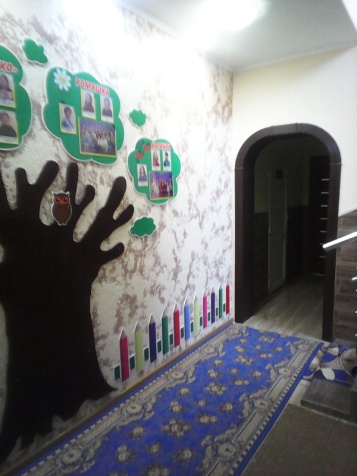 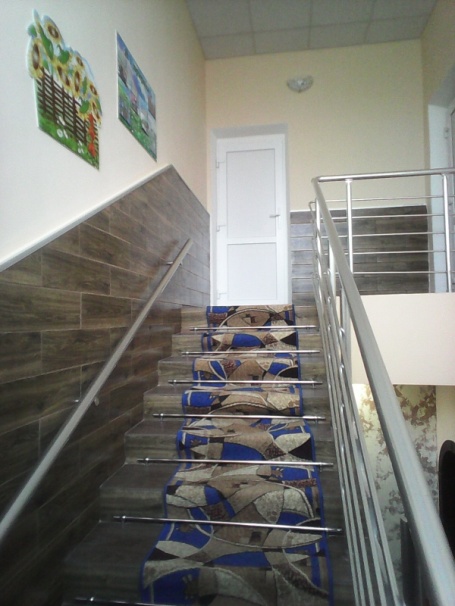 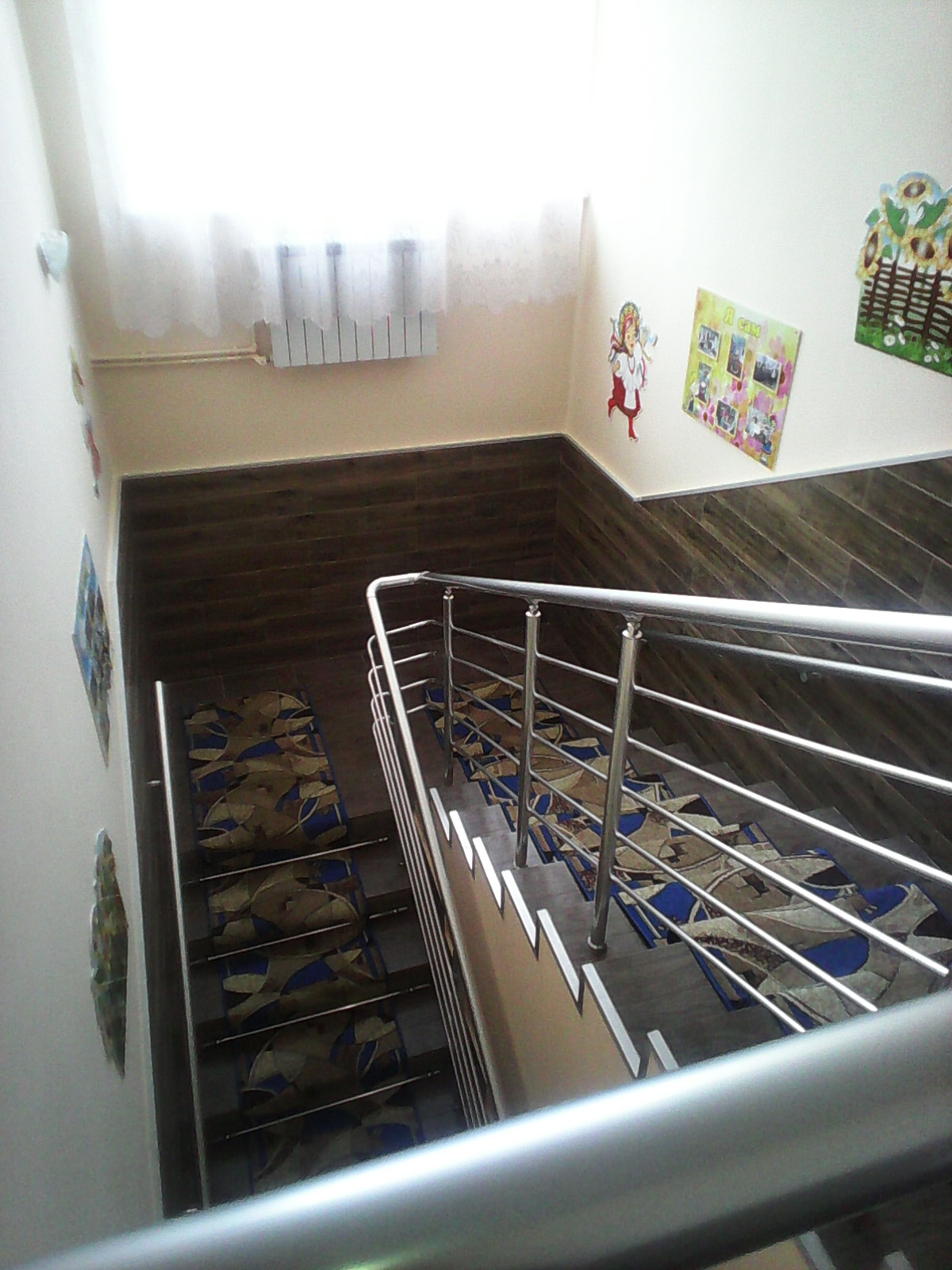 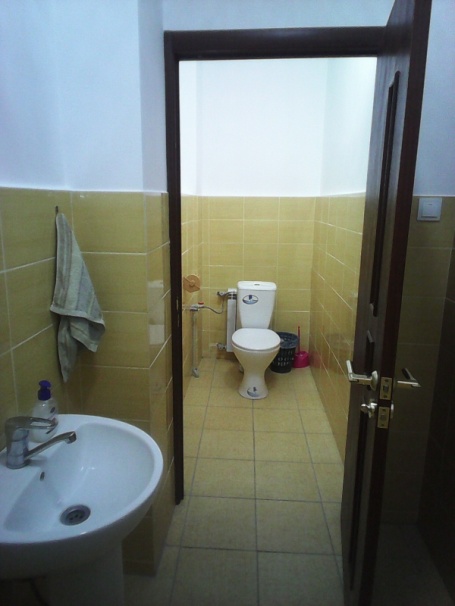 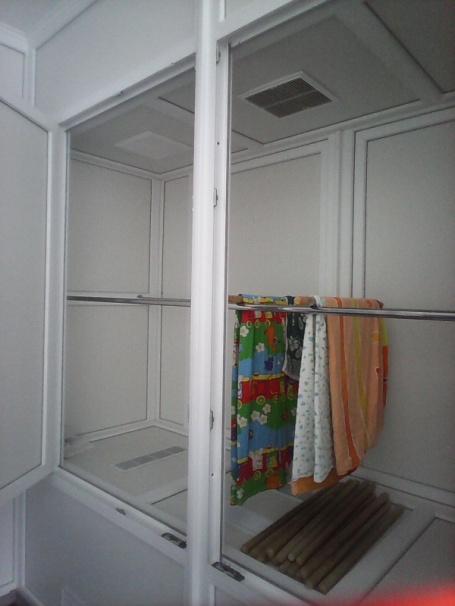 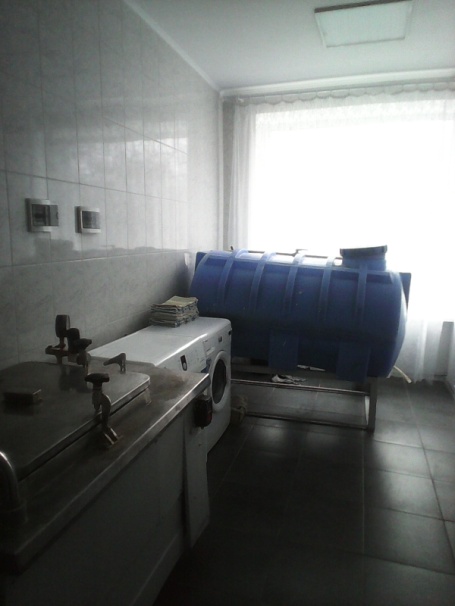 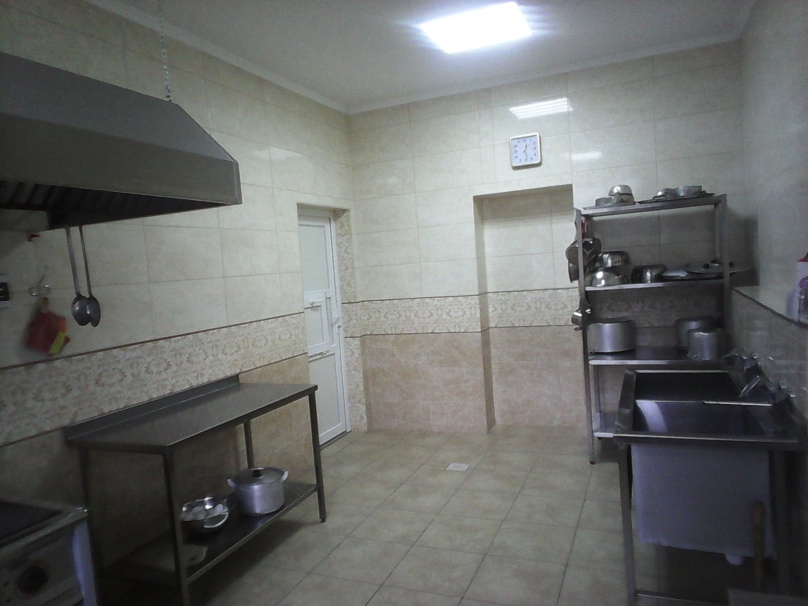 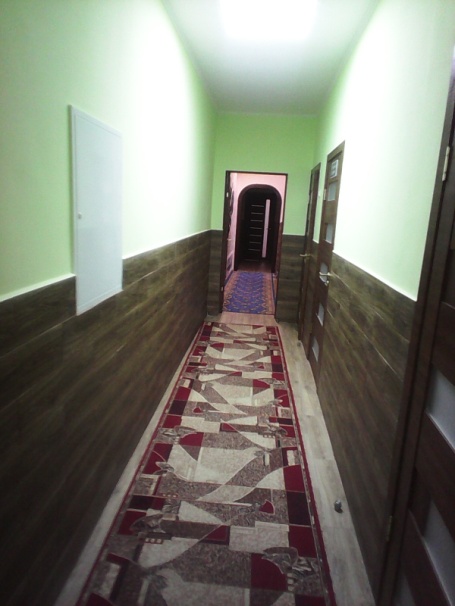 